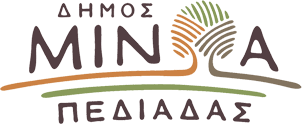 Αρκαλοχώρι, 13/ 06 /2022Προς: ΜΜΕΔΕΛΤΙΟ ΤΥΠΟΥΣυλλυπητήρια Δημάρχου Μινώα Πεδιάδας Μανώλη Φραγκάκη για τον θάνατο της Μαρίνας Λαμπράκη- Πλάκα    "Με θλίψη αποχαιρετούμε τη Μαρίνα Λαμπράκη - Πλάκα, μία γυναίκα που κατάφερε να φτάσει από το Αρκαλοχώρι στην κορυφή του Πολιτισμού, κάνοντας πάντα περήφανη την ιδιαίτερη πατρίδα της, όπου γεννήθηκε και πέρασε τα παιδικά της χρόνια.    Με αφετηρία το Αρκαλοχώρι, το ταξίδι της ζωής της αποδείχθηκε γοητευτικό, δυναμικό και συναρπαστικό, στοιχεία που χαρακτήριζαν και την εμβληματική προσωπικότητα της.     Το πάθος και η άσβεστη ενέργεια της για την Τέχνη, την οδήγησαν σε μια δυναμική πορεία, στο πεδίο του Πολιτισμού και των Γραμμάτων. Πάντοτε παρούσα και δραστήρια, αφήνει ανεξίτηλη τη σφραγίδα της, μέσα από το σπουδαίο της έργο, ούσα πάντα πιστή στα ιδανικά, τις αξίες και το όραμά της.    Εκφράζω τα θερμά και ειλικρινή μου συλλυπητήρια στους οικείους της".